Brenda Eckstein International    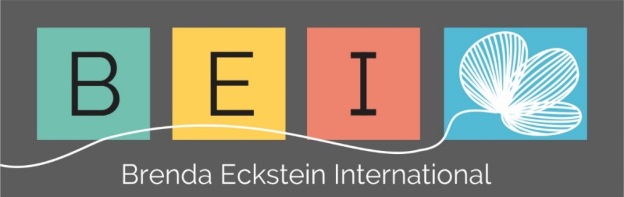 P O Box 13366Cascades3202 			Republic of South Africa   Phone:  +27 82 4993311	                 	Fax: + 27 86 5188 205      e-mail:	     	brenda@strategy-leadership.com Websites:                     	        	www.strategy-leadership.comSeptember 5 2019Preparation for the EYES courseDear Participants,I’m looking forward to the start of our Enhance Your Executive Skills (EYES) course.  Prior to the course, if at all possible, please complete the following:Links to follow:Links to the Positive Psychology video:  https://www.youtube.com/watch?v=1qJvS8v0TTI  You might also like to have a look at this quick presentation by Jack Ma, founder of Alibaba.com:  https://www.youtube.com/watch?v=N8BEdZ4fAQcVIA Strengths Test‘Positive Psychology is the scientific study of the strengths that enable individuals and communities to thrive.’  This definition can be found on the University of Pennsylvania’s, Authentic Happiness website. Please follow the full instructions below – you’ll enjoy the exercise:Instructions for the VIA Strengths Test Before starting, please make sure you can print from the device at the time of concluding your test.  (Sometimes it is difficult to come back later and print.)Please press the following link:https://www.authentichappiness.sas.upenn.edu/user/login?destination=node/434 Log in with your Authentic Happiness username and password.  If you haven’t used these tests before, you’ll need to register (free).
Go to QuestionnairesSelect VIA Survey of Character Strengths (second to last in list of tests)Answer all 240 questionsPrint top five – 2 copiesIn addition, I’d appreciate your e-mailing a scanned copy to me brenda@strategy-leadership.com at least two days before the start of the programme.  Thank you!Enjoy these assignments.  If you have any queries, you are welcome to send me an e-mail (my preferred form of communication).Kind regards,Brenda